Цель работы:  - способствовать у обучающихся развития интереса к  изучению и сохранению исторической памяти о людях города Спасска, Спасского района и Рязанской области, которые внесли огромный волевой духовный вклад не жалея человеческих сил к сохранению традиций служения Родине;- узнать о жизни и деятельности начальника госпиталя № 3004 города Спасска Рязанской области Николая Владимировича Кирицкого во время Великой отечественной войны.Задачи работы:исследовать процесс становления  простого человека Н.В. Кирицкого как  врача – «хирурга от бога»;исследовать  и дать оценку врачебной деятельности  начальника Спасского госпиталя Н.В. Кирицкого;   охарактеризовать наиболее определяющие черты его личности; исследовать и проанализировать опыт его военно-врачебной;  изучить и   определить роль Н.В. Кирицкого в защите национальных интересов России. на основе комплексного исследования работы Н.В. Кирицкого сделать  обобщения и выводы;Актуальность работы:Во-первых, история не может быть и не является  анонимной, за каждым ее фактом, событием и явлением  непременно стоят конкретные личности. Исследование их  деятельности позволит выработать более глубокое,  адекватное действительности представление о прошлом нашего Отечества;                 Во-вторых, возрождение правдивого облика и пример честного служения Отечеству этого  человека   составляет   бесценный исторический капитал. Анализ  военно-врачебного наследия Н.В. Кирицкого значительно обогатит знания об этом периоде жизни людей во время Великой Отечественной войны города Спасска Рязанской области. В - третьих, исследование и всестороннее рассмотрение   врачебной военной деятельности главного врача Н.В. Кирицкого позволит  извлечь ряд уроков и  сформулировать выводы, обобщив итоги его служения России. Ведь свою короткую жизнь он полностью посвятил  спасению человеческих жизней и военного могущества родного  государства. В- четвертых, выдающиеся способности, талант и умение  врача Н.В. Кирицкого, разумное  управление госпиталя  в условиях боевой обстановки, решительность и инициатива, благородство, гуманное отношение к больным людям и служащим в данный период в госпитале будут примером для патриотического воспитания нынешнего поколения молодых, повышения их социальной активности и гражданской ответственности. План работы:            На старой, милой нам Земле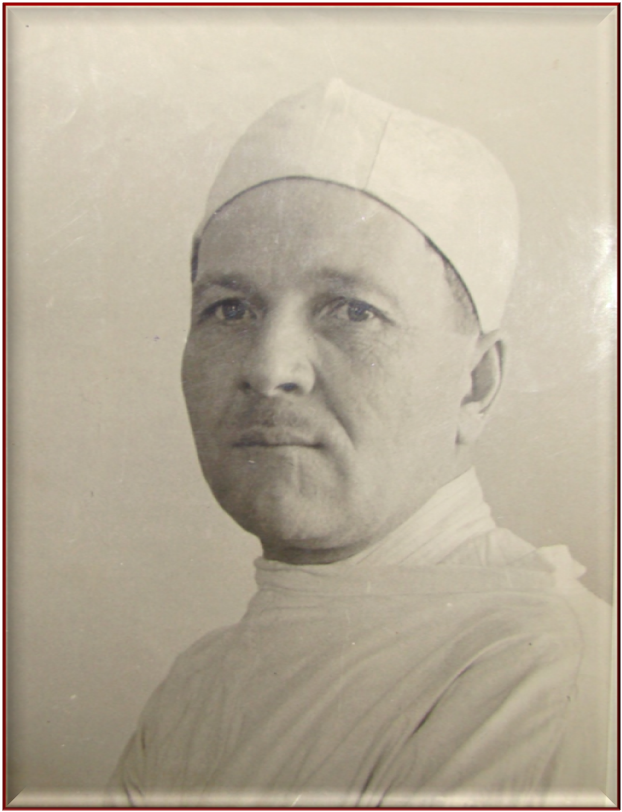 Есть много мужества. ОноНе в холе, воле и тепле,Не в колыбели рождено…                                        К. Симонов.1. Николай Владимирович Кирицкий – «хирург от Бога»В редакцию газеты «Спасские вести» Спасского района Рязанской области часто заходят люди поделиться радостью, горем, попросить помочь в решении какого-то вопроса, поздравить, да, впрочем, мало ли по какому поводу заходят уважаемые читатели и подписчики. Работники редакции всегда рады встрече с ними. И вот зашел мужчина, представился: "Я Александр Николаевич Кирицкий, сын хирурга Кирицкого. А к вам с такой просьбой: дать соболезнование по поводу 50-ой годовщины смерти отца. Умер он 13 апреля 1949 года и похоронен в Спасске". "А, может быть, лучше в память о нем написать очерк, ведь многие спасенные жители помнят и знают замечательного хирурга, вашего отца?" "Да, пожалуй, ваш вариант намного лучше, - согласился Александр Николаевич, - Вот уже несколько лет я живу в Спасске (до этого жил и работал в Новосибирске), поэтому, если возникнут какие-то вопросы, я готов ответить на них".   (Из воспоминаний работника газеты «Спасские вести» Н. Карпухиной, 1999год, 7 мая)Итак, Николай Владимирович Кирицкий родился в  1892 году в селе Стариково Ижевского района в семье сельского учителя. Когда мальчику исполнилось 3 года, умер отец. Детство было тяжелым. Но, несмотря на тяготы жизни, мальчик рос смышлёным и способным. А когда пошел учиться, учеба давалась легко. Будучи семинаристом, во время летних каникул, зарабатывал на хлеб, репетировал детей богатых родителей, поступающих в институт. Одним из его учеников был внук Л. Н. Толстого, которого он готовил к поступлению, приезжая на летние каникулы в Ясную Поляну, в имение Толстого. Закончив Казанский университет, Николай Владимирович был оставлен в хирургической клинике А. В. Вишневского.С началом революции Н. В. Кирицкий был призван в Красную армию, там он был хирургом и начальником лазарета, а в гражданскую войну не только лечил раненых, но и участвовал в боевых операциях против Врангеля и Колчака. После окончания войны работал хирургом в Спас-Клепиковской больнице.В 1927 году переехал в наш город на должность заведующего хирургическим отделением и главным врачом больницы. При больнице была создана фельдшерско-акушерская школа, директором которой опять же был Н. В. Кирицкий, а зав. учебной частью Д. Я. Бирюков. Фельдшерско- акушерская школа быстро заполнила потребность в медицинских сестрах, фельдшерах и акушерках не только Спасского района, но и соседних районов области. Выпускники школы внесли большой вклад в лечение раненых и больных в период Великой Отечественной войны.В первые дни войны Н. В. Кирицкого призывают в армию, и ему было поручено сформировать военный госпиталь на базе Спасской больницы на 850 мест. Госпиталь был сформирован, и ведущим хирургом стал Н.В. Кирицкий. Госпиталь размещался в помещении больницы, школ № 1 и № 2, а операционный блок был на территории больницы. Когда немцы подошли к Москве (в конце 1941 года), госпиталь должен был эвакуироваться ближе к Иркутску. Все оборудование «свернули», и больше недели госпиталь был в свернутом состоянии на станции Ясаково. Но после поражения немецких войск под Москвой госпиталь вернулся в Спасск, быстро расчехлили оборудование и начали принимать раненых из-под Москвы.Николай Владимирович был высококвалифицированным хирургом широкого профиля, он хорошо знал военно-полевую хирургию, хирургию мирного времени, знал акушерско-гинекологическую, хирургию глазных и ушных болезней. Будучи ведущим хирургом, все ответственные и тяжелые операции проводил в большинстве сам, или они проходили под его наблюдением. А как ученик А. В. Вишневского, он руководствовался положениями его школы и успешно претворял их в жизнь.             Был такой случай: ночью привезли капитана парохода с непроходимостью кишечника, Николай Владимирович провел двустороннюю паранефральную блокаду и непроходимость была разрешена. Он широко использовал паранефральную блокаду при различных заболеваниях и ранениях. Он также проводил большую работу среди врачей и сестер госпиталя, выступая с лекциями и демонстрациями на различные медицинские темы по военно-полевой хирургии.Николай Владимирович был не только замечательным хирургом, но и очень развитой личностью: любил природу, играл на баяне, гитаре, пианино, страстно любил лошадей, увлекался охотой и рыбной ловлей. Как-то на одном фестивале гармонистов получил приз - двухлемешный плуг, который впоследствии нашел применение в прибольничном хозяйстве.Он был очень требователен к себе и подчиненным, подбирал медицинских работников по деловым качествам. Операционной сестрой, проработавшей с ним более 25 и всю войну была Елена Ивановна Морозова, которая всю себя посвятила хирургии. Нередко операции проводились ночью, и не было ни одного случая, чтобы Елена Ивановна не участвовала в операциях. Также внесли большой вклад в работу операционно-перевязочного блока медсестры А. Стеняева, Н. Шабанова, Е Сорокина и другие] Одной из лучших сестер отделения была Клавдия Ивановна Мелешкина, которая работу медсестры совмещала с общественной, являясь комсоргом госпиталя.В госпитале было 7 хирургических отделений. Туда поступали раненые грудной клетки, живота, таза, конечностей и крупных суставов, урологические больные. Каждое отделение специализировалось на одном из видов ранения. В госпитале проводились ежедневные утренние конференции, на которых обсуждалось состояние наиболее тяжелых больных. Их обязательно обследовал ведущий хирург Кирицкий.За время войны в госпитале было проведено свыше 15000 операций Хирургами госпиталя были Ф. Я Вербило. М. И. Бондарь, К.Т.Митина, В. Б. Майорчук. А. Г. Петельгузова, В.Б. Зотова, сын Кирицкого Лев Николаевич и другие.Николай Владимирович имел более 30 рационализаторских предложений, с которыми выступал на фронтовых конференциях. Им был предложен операционный стол, маска для дачи эфирного наркоза, ортопедический стол для наложения гипсовых повязок, гипсовый стол для заготовки гипсовых бинтов, подогрев ампул для переливания крови и т.п.За время войны госпиталь имел четыре передислокации. В июле 1943 года, в связи с наступлением наших войск, госпиталь стал передвигаться за фронтом. Сначала госпиталь попал под Курск, местечко Свобода, где находился около 7 месяцев, затем Проскуров, Милец, Эльс…Во время войны Николай Владимирович был награжден орденами Красная Звезда и Великой Отечественной войны 11 степени, двумя медалями «За оборону Москвы» и «Победу над Германией». Сам вернулся с войны больным диабетом и ишемической болезнью сердца, но продолжал работать хирургом.13 апреля 1949 года стал роковым днем для хирурга Кирицкого. В этот день в больницу привезли больного с заворотом кишечника. Николай Владимирович резицировал 4 метра омертвевших кишок у больного, операция длилась долго и относилась к разряду сложных. Придя домой, доктор почувствовал себя плохо. Он умер в этот же день. (Больной, которому делал операцию хирург, выздоровел).Жена Николая Владимировича - Наталья Федоровна. Она преподавала иностранный язык во второй школе. Супруги Кирицкие воспитали двух сыновей. Первый, Лев Николаевич, пошел по стопам отца, был хирургом. Участник Великой Отечественной войны, полковник медицинской службы, он после войны был хирургом Главного военного госпиталя им. Н. Бурденко в Москве. К великому сожалению, он тоже умер. А второй сын, Александр Николаевич, был строителем в Новосибирске. Там же после смерти мужа жила и Наталья Федоровна. Умерла она в 1978 году. Похоронили ее в  Спасске. Александр Николаевич с семьей переехал в город Спасск, город своего детства.2. Из воспоминаний Кирицкого Николая Владимировича (13февраля 1892- 13апреля 1949г.г.)С 1927года – главный врач Спасской районной больницыВо время Великой Отечественной войны – начальник госпиталя иглавный хирург.«В июне 1941 года в городе Спасске на базе городской больницы был сформирован госпиталь № 30 04 на 650 мест. Начальником госпиталя был Николай Владимирович Кирицкий. Им была создана фельдшерско – акушерская школа. Начальником медицинской службы  в госпитале назначили М.И. Жаркова, комиссаром – Т.Герасева. В госпитале имелось семь отделений. Его профиль – ранения грудной клетки, живота, таза, ранения конечностей и крупных суставов.  Каждое отделение специализировалось на одном из видов ранения.Первое хирургическое отделение вместе с операционном блоком размещалось наверху в кирпичном корпусе больницы.Второе хирургическое  отделение размещалось на первом этаже красного здания. В этих двух отделениях находились самые тяжелые раненые. Третье и четвертое отделения размещались в школе №1.Пятое и шестое отделения – в школе №2. Выздоравливающие бойцы находились в седьмом отделении, которое размещалось в деревянном здании детского сада №1.В 1941 – 1942 годах  эвакогоспиталь обслуживал раненых  с Западного фронта, из - под Москвы, Сталинграда. В тяжелое для страны время Спасский госпиталь оставался единственным на территории Рязанской области (все другие эвакуировались). Недаром всех сотрудников госпиталя наградили медалью «За оборону Москвы».В 1941году стали поступать раненые со станции Ясаково. Прием их был организован хорошо.  Колхозы выделяли лошадей, ими управляли женщины да подростки, заменившие мужчин. Они заранее знали, кто и на каких лошадях поедет за ранеными. Когда подходил поезд, в течение нескольких минут медсестры вместе с женщинами и подростками быстро  клали на повозки раненых, укрывали их, не давали им замерзнуть и везли в госпиталь. В то время госпиталь принимал  по 400 – 500 раненых бойцов. Здесь им  оказывали первую помощь, а  дня через 2 – 3 отправляли дальше в тыл.  Сутками от операционного стола не отходили хирурги: Ф.Н.Вербило, К.Т.Митина, В.В.Зотова, З.И.Царева, Л.И.Губарева, Т.Шварц, А.Г.Петельгузова, А.Н.Елыкова, Л.Ф.Кузина, Н.И.Мословская, Т.Савушкина, Л.Н.Кирицкий, А.М.Гольнаберг, Е.Ф.Кузина, М.А.Шерстнева, Н.Бавина.В первый месяц войны был сформирован и медицинский персонал. Старшие медсестры: О.Ведина, А.Кучуева, Е.А.Мелешкина, М.А.Шеншена, А.Деанова, А.Кленшина, К.П.Мелешкина, А.П.Дудоева, Е.И.Луканцова, М.И.Мелешкина. Медсестры: Н.М.Аксенова, М.В.Кочанова, З.В.Судницына, А.И.Фокина, З.И.Сорокина, К.Сафронова, К.Якушева, А.С.Суслина, Н.Д.Бирюкова, Н.В.Кленина, О.И.Фокина, А.С.Стеняева, Н.Д.Четверякова, М.Сафронова, М.Морозова, Н.В.Володина, И.Дорожкина, Н.Ивакина, Е.Луцай, Н.Маврина, А.Рыгалина, Е.Харлашкина, Н.Авдеева.При госпитале имелась аптека, которая находилась в школе №1. Заведовала ею З.М.Провоторова. Работали в аптеке Симакин И.А., Столярова Т.И., Пчелинцева В. Составлялись лекарства работниками аптеки, взвешивали порошки и изготавливали битны из марли. В госпитале была и своя лаборатория, где проводились анализы. Там работали квалифицированные специалисты: Голованова К.П., Былкова А.П., Каткова З.П., Морозова М.П. В белом кирпичном здании на территории больницы располагалась прачечная, ею заведовала Шнюхина М.И. Целый день, согнувшись, стирали руками окровавленное  белье прачки. Санитаров в госпитале не было, выхаживать раненых помогало население города. В госпитале была своя столовая и материальная часть, где меняли обмундирование, сапоги, шинели, приводили в порядок все вещи бойцов. За годы войны  в Спасском госпитале № 3004 было проведено 15 тысяч операций.В июле 1943 года, в связи с наступлением наших войск,  госпиталь стал передвигаться за фронтом. За годы войны он имел 4 передислокации.(Из архивных материалов Спасского историко-археологического музея им. Г.К. Вагнера).3. Выписка их архивного военного документа от 15 апреля 1942 года                            Рязанскому обкому ВКП(б)			Военный отдел.			от Спасского  РК ВКП(б)			Военного отдела			Докладная записка		О работе и состоянии госпиталяПо плану на отопительный сезон госпиталя требуется 713 куб.метров дров, наличие на 15.03.1942 года 325 куб.м.дров, не вывезено 388 куб. По линии райисполкома по колхозам района спущены наряды на вывозку топлива в тем расчетом, чтобы вывезти топливо до 20 марта.Как оказывается практическая помощь госпиталю шефскими организациями. Спасский РК ВКП(б) шефствует над госпиталем: выделено 32 человека на агитаторов и членов ВЛКСМ, которые  проводят читки газет, художественной литературы, по линии комсомола собирались книги и сдавались в госпиталь, собирали и починяли белье для раненных бойцов. За период шефства силами комсомола поставлено постановок и концертов – 55. К этой работе привлечено Спасское педучилище, Гавриловская, Кутуковская средние школы. Руководитель организации товарищ Зубарев.Культурно-массовая работа госпиталяИмеется библиотека, в которой более 700 книг художественной и другой литературы, более 400 бойцов читают книги, выписываются газеты: «Правда», «Известия», «Красная звезда», «Комсомольская правда», «Сталинское знамя», журналы: «Большевик», «Спутник агитатора», «Блокнот агитатора». Регулярно обслуживает кинопередвижка. Во всех отделениях имеется радио, а также музыкальный инструмент. Ежедневно силами агитаторов проводятся беседы и читки газет. Ко дню 24-й годовщины РККА проведен доклад о 24-годовщине. Во всех отделениях проведены беседы о 24-годовщие  РККА. Проведены во всех отделениях беседы о приказе Наркома Обороны товарищ Сталина от 2 февраля 1942 года-55, выпущено 8 номеров стенной газеты, посвященных дню 24-й годовщины РККА. Прочитана статья передовая из газеты «Правда» от 25 февраля сего года, «Еще выше революционная бдительность» от 20 февраля сего года, «Выступление Черчилля в палате общин»- «Известия» от 26 февраля сего года, «К победе над врагом нас ведет товарищ Сталин» - «Известия» от 25 февраля 42 года и другие.Проведен доклад о Международном Коммунистическом женском Дне – 8-е Марта. Во всех отделениях госпиталя проведены беседы о женском дне 8-е Марта. Выпущено 8 номеров стенгазет, посвященных дню 8-е марта.Постельными принадлежностями, бельем, медикаментами госпиталь в основном обеспечен. В госпитале имеется экономия медикаментов: ваты, бинтов, которые простирываются и употребляются. Стирка белья и починка его производится регулярно. Санобработка-санпропускник справляется, санобработка раненых бойцов производится 10 дней.Отношение обслуживающего персонала к раненым бойцам удовлетворительное. Со стороны бойцов за последнее время жалоб не наблюдается. Буфета при госпитале не имеется.О работе госпиталя слушалось на заседании бюро РК ВКП(б), где вскрылись большие недоработки госпиталя, а именно: секретарь парторганизации тов. Афанасьев не занимался серьезно организационно-политической работой, не обеспечил контору хозяйственной деятельностью госпиталя.  Выдача пищи затягивалась и выделялись остывшие обеды, раздача обедов затягивалась с 13 часов до 17. Имелись жалобы на плохое качество пищи, имелись жалобы на плохой уход медсестер и санитарок. Запаса дров не было, политпропаганда работала плохо, мало бывали в палатах.При проверке в данный момент работа госпиталя улучшилась, все имеющиеся недостатки в основном удалены. РК ВКП(б) систематически контролирует работу госпиталя, со стороны райкома выделяются докладчики. Агитаторы, часть работников политчасти госпиталя заменены хорошими, преданными товарищами. Райком ВКП (б) провел большую организационную работу в стирке и починке белья, в сборе кухонной и столовой посуды, в подвозке топлива, в сборе подарков к 24-й годовщине РККА.Для раненых бойцов госпиталя всего собрано и вручено 900 подарков. Содержание подарков: колбаса, ветчина, масло сливочное, яйца, мед, пряники, мясо жареное, табак, кроме того сдано на кухню госпиталя на праздничный обед: 11 бычков, 12 гусей, 12 кг сушеных грибов, 5 кг сливочного масла, 52 кг колбасы.Зав. военным отделом          /Табаков/    15 апреля 1942 г.4. ЗаключениеСердце с последним дыханием жизниВыполнит твердую клятву свою:Жизнь всегда посвящал я отчизне,Ныне отчизне я жизнь отдаю.Изучив, архивные документы о жизни и деятельности врача Николая Владимировича Кирицкого, еще раз убеждаешься, что без таких мужественных, волевых людей,  которые помогали бойцам Советской Армии в тылу восстанавливаться от ранений, мы не одержали Победу в Великой Отечественной войне.Из воспоминаний его второго сына узнали, очень много нового о Николае Владимировиче Кирицкого: что не зря его пациенты, его служащие, жители города Спасска  называли «хирургом от Бога», так как, во-первых, он  был высоквалифицированным хирургом широкого профиля: отлично знал военно-полевую хирургию, хирургию мирного времени, знал акушерско-гинекологическую, хирургию глазных и ушных болезней. Во- вторых,  Николай Владимирович был не только замечательным хирургом, но и очень развитой личностью: любил природу, играл на баяне, гитаре, пианино, страстно любил лошадей, увлекался охотой и рыбной ловлей.В-третьих, при Николае Владимировиче развивалось культурно-массовая работа в госпитале, что очень важное значение имело для выздоровления раненых пациентов и служающих госпиталя.Мы, гордимся, что в нашем городе Спасске Рязанской области в годы Великой Отечественной войны жил, работал, помогая людям выжить и бороться с врагом дальше до Великой Победы.Узнав о таком человеке, мы будем рассказывать последующим подрастающим поколениям молодых людей.5. Литература«Труд во имя Победы. Спасский район в годы великой отечественной войны», издательство Спасская типография, Рязанской области, 2010Архивные материалы Спасского районного историко-археологического музея им. Г.К. Вагнера.Газета «Спасские вести», статья «Н.В. Кирицкий», Н. Карпухиной, 1999год, от 7 мая.«Герои Спасской земли», авторы-составители В.О. Федин, В.Ю. Цыганкова, издательство ГУП РО «Рязанская областная типография», 2015 годАрхивные материалы (подборка газет «Спасские вести» с 1999-2015 года) Спасской районной библиотеки.